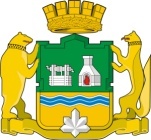 РОССИЙСКАЯ ФЕДЕРАЦИЯЕКАТЕРИНБУРГСКАЯ ГОРОДСКАЯ ДУМАСЕДЬМОЙ СОЗЫВЧетырнадцатое заседаниеПроектРЕШЕНИЕ № 23 апреля 2019 годаг. ЕкатеринбургО награждении Почетным знаком Екатеринбургской городской Думы «За заслуги в ветеранском движении города Екатеринбурга» В соответствии с Решением Екатеринбургской городской Думы от 29 января 2019 года № 27 «Об утверждении Положения «О Почетном знаке Екатеринбургской городской Думы «За заслуги в ветеранском движении города Екатеринбурга» Екатеринбургская городская ДумаРЕШИЛА:1. За большой вклад в развитие ветеранского движения и активную работу 
по улучшению качества жизни ветеранов и пенсионеров на территории муниципального образования «город Екатеринбург» наградить Почетным знаком Екатеринбургской городской Думы «За заслуги в ветеранском движении города Екатеринбурга»:ДЗЮБО ЛЮДМИЛУ НИКОЛАЕВНУ – ответственного секретаря первичной ветеранской организации «ЖЭУ № 7» местной общественной организации ветеранов, пенсионеров Ленинского района Екатеринбургской городской общественной организации ветеранов войны, труда, боевых действий, государственной службы, пенсионеров;КОНОНОВУ ТАТЬЯНУ ВАЛЕРЬЕВНУ – заместителя председателя местной общественной организации ветеранов, пенсионеров Кировского района Екатеринбургской городской общественной организации ветеранов войны, труда, боевых действий, государственной службы, пенсионеров;КОРКУНОВА ЮРИЯ ДМИТРИЕВИЧА – председателя первичной ветеранской организации «НИИХиммаш» местной общественной организации ветеранов, пенсионеров Чкаловского района Екатеринбургской городской общественной организации ветеранов войны, труда, боевых действий, государственной службы, пенсионеров;КОРОБЕЙНИКОВУ ЛЮДМИЛУ АЛЕКСАНДРОВНУ – председателя первичной ветеранской организации «Семь ключей» местной общественной организации ветеранов, пенсионеров Железнодорожного района Екатеринбургской городской общественной организации ветеранов войны, труда, боевых действий, государственной службы, пенсионеров;ПАУТОВУ ГАЛИНУ НИКОЛАЕВНУ – председателя первичной ветеранской организации «Торгово-экономический колледж» местной общественной организации ветеранов, пенсионеров Октябрьского района Екатеринбургской городской общественной организации ветеранов войны, труда, боевых действий, государственной службы, пенсионеров;ПУЛЬНИКОВУ РИТУ ГЕОРГИЕВНУ – председателя первичной ветеранской организации «Память сердца. Дети погибших защитников Отечества» местной общественной организации ветеранов, пенсионеров Орджоникидзевского района Екатеринбургской городской общественной организации ветеранов войны, труда, боевых действий, государственной службы, пенсионеров;ХРАМЦОВУ ГАЛИНУ БОРИСОВНУ – председателя первичной ветеранской организации «ЖЭУ № 42-2» местной общественной организации ветеранов, пенсионеров Железнодорожного района Екатеринбургской городской общественной организации ветеранов войны, труда, боевых действий, государственной службы, пенсионеров.2. За большой вклад в развитие ветеранского движения, патриотическое воспитание молодежи и активную работу по увековечиванию памяти жертв политических репрессий на территории муниципального образования «город Екатеринбург» наградить Почетным знаком Екатеринбургской городской Думы «За заслуги в ветеранском движении города Екатеринбурга»:ДОЛОТОВУ ВЕРУ КОНСТАНТИНОВНУ – председателя правления Ассоциации жертв политических репрессий Чкаловского района города Екатеринбурга, члена правления Свердловской областной общественной благотворительной организации пенсионеров и инвалидов – Ассоциации жертв политических репрессий;ЧУДИНОВУ ФАИНУ ВЛАДИМИРОВНУ – председателя правления Ассоциации жертв политических репрессий Верх-Исетского района города Екатеринбурга, члена правления Свердловской областной общественной благотворительной организации пенсионеров и инвалидов – Ассоциации жертв политических репрессий;КИТАЕВУ ВЕРУ АФАНАСЬЕВНУ – председателя правления Ассоциации жертв политических репрессий Орджоникидзевского района города Екатеринбурга, члена правления Свердловской областной общественной благотворительной организации пенсионеров и инвалидов – Ассоциациии жертв политических репрессий;ШАДРИНУ ВАЛЕНТИНУ ПАВЛОВНУ – куратора, секретаря правления Ассоциации жертв политических репрессий Кировского района города Екатеринбурга;КАНЦЛЕР ЭРИКУ ВИКТОРОВНУ – координатора, члена правления Ассоциации жертв политических репрессий Ленинского района города Екатеринбурга.3. Настоящее Решение вступает в силу со дня его подписания.4. Опубликовать настоящее Решение в «Вестнике Екатеринбургской городской Думы», на официальном сайте Екатеринбургской городской Думы 
в информационно-телекоммуникационной сети «Интернет» (www.egd.ru).5. Контроль исполнения настоящего Решения возложить на Заместителя Председателя Екатеринбургской городской Думы (Тестов В.Н.). Председатель Екатеринбургской городской Думы 									       И.В. Володин